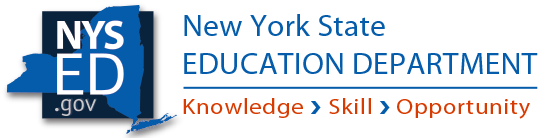 Application for 2019 Teacher of the Year Step 1: Due Thursday February 1, 2018 The New York State Teacher of the Year program, now in its 48th year, is administered by the New York State Education Department.  It is affiliated with the National Teacher of the Year program, which is administered through the Council of Chief State School Officers and sponsored by leading education associations.  Teacher of the Year is the oldest and most prestigious teacher recognition program in the nation. Recognition awards for New York State Teachers of the Year and/or their schools are provided by New York State United Teachers (NYSUT); New York State Congress of Parents and Teachers, Inc. (NYS PTA); New York State Association for Supervision & Curriculum Development (NYSASCD); New York State Association of Teacher Educators (NYSATE); New York State School Boards Association (NYSSBA); the Council of Chief State School Officers (CCSSO)and VOYA Financial.THE UNIVERSITY OF THE STATE OF NEW YORKRegents of The UniversityBetty A. Rosa, Chancellor, B.A., M.S. in Ed., M.S. in Ed., M.Ed., Ed.D. 		BronxT. Andrew Brown, Vice Chancellor, B.A., J.D. 		RochesterRoger Tilles, B.A., J.D. 		Great NeckLester W. Young, Jr., B.S., M.S., Ed.D. .		BeechhurstChristine D. Cea, B.A., M.A., Ph.D. .		Staten IslandWade S. Norwood, B.A. 		RochesterKathleen M. Cashin, B.S., M.S., Ed.D. 		BrooklynJames E. Cottrell, B.S., M.D. 		New YorkJosephine Victoria Finn, B.A., J.D.		MonticelloJudith Chin, M.S. in Ed. 		Little NeckBeverly L. Ouderkirk, B.S. in Ed., M.S. in Ed. 		MorristownCatherine Collins, R.N., N.P., B.S., M.S. in Ed., Ed.D. 		BuffaloJudith Johnson, B.A., M.A., C.A.S. 		New HempsteadNan Eileen Mead, B.A. 		ManhattanElizabeth S. Hakanson, A.S., M.S., C.A.S. 		SyracuseLuis O. Reyes, B.A., M.A., Ph.D. 		New YorkSusan W. Mittler, B.S., M.S. 		IthacaCommissioner of Education and President of The UniversityMaryEllen EliaExecutive Deputy CommissionerElizabeth R. BerlinSenior Deputy CommissionerJhone EbertDeputy CommissionerAngelica infante-greenDirector of Curriculum and Instructionmary k. cahillThe State Education Department does not discriminate on the basis of age, color, religion, creed, disability, marital status, veteran status, national origin, race, gender, genetic predisposition or carrier status, or sexual orientation in its educational programs, services and activities.  Portions of this publication can be made available in a variety of formats, including braille, large print or audio tape, upon request.  Inquiries concerning this policy of nondiscrimination should be directed to the Department’s Office for Diversity and Access, Room 530, Education Building, Albany, NY 12234. Program Benefits and Responsibilities: The New York State Teacher of the Year speaks on educational topics to organizations and groups, engages with other state teachers of the year, and traditionally participates in recognition events with the President of the United States at the White House. The New York State Teacher of the Year participates in state and national professional development and teacher leadership opportunities.  Selection criteria -  A nominee for New York State Teacher of the Year: Is a skilled and dedicated professional guiding students to reach their potentialDemonstrates leadership and innovation that embodies lifelong learning in the classroom and community Is poised and articulate regarding current education issuesHas New York State permanent or professional teaching certification within his or her current teaching areaWorks directly with students in NYS public school at any grade level/subject area PreK-12Has a minimum of five years of current teaching experience Plans to continue in an active teaching status during and after the year of recognition Is rated “effective” or “highly effective” on his or her annual Professional Performance Review (APPR) or, if the APPR is not applicable to his or her current teaching area, has a record of effective or highly effective teaching performance as evidenced by student learning gains, assessments and recognition of workNomination - A teacher may be nominated by any person within the school or community, including parents, students, business leaders, school administrators, or colleagues or may self-nominate. If you are nominating a teacher, complete the Teacher of the Year Nomination Form at www.p12.nysed.gov/ciai/toty/home.html and forward the form to the teacher you are nominating. If you are self-nominating, complete the New York State Teacher of the Year Application at www.p12.nysed.gov/ciai/toty/home.html. Applications for 2019 will be posted in September 2017 and must include the signature of your current school principal, school district superintendent, and union president.___________________________________________________________________________The application process for New York State Teacher of the Year contains the following four steps. Applicants will be contacted after each step and notified if they have been selected to advance to the next step.Step 1: Required information						Due: 02/01/18  	Step 2: Response questions						Due: 03/30/18	Step 3: Site visit to applicant’s school/classroom 			Early May 2018	Step 4: Personal interview with selection committee 		               May 30, 2018 (Albany)           __________________________________________________________________________________STEP 1: Required Information 						            Due February 1, 2018Electronic applications are preferred and should be sent as one pdf file to toty@nysed.gov. Hard-copy applications may be sent to Teacher of the Year Program, NYSED, Office of Curriculum and Instruction, EBA 860, 89 Washington Ave., Albany, New York 12234. Applications received after February 1, 2018 will not be considered. Step 1 applications are reviewed by the Teacher of the Year Advisory Council. Selected applicants will be notified and asked to complete Step 2.1. Completed Basic Data Sheet (at the end of this document).2. Letter of Introduction (2 pages max) is prepared and signed by your current administrator (i.e. principal of         applicant’s school) and provides basic information and reasons for nominating the applicant.3.  Resume (2 pages max) Organize your resume information in the following six categories:     *Education  *Certifications  *Experience  *Leadership   *Awards   *Other Recognition.4.  Professional Biography (max 250 words) Complete your professional biography in 3rd person. The biography will      be used in promotional materials for New York State Teacher of the Year (NYSTOY) and/or speaking      engagements. 5. Teacher of the Year Message (max 750 words) The NYSTOY will serve as spokesperson and representative for      teachers and students. What is your message? What will you communicate to your profession and to the public?6. Letters of Support (3 required/1 optional from student). Attach 3 typed letters, written within last 12 months,     signed, dated and no longer than one side of one page.  Letters must be provided as follows:One from a current colleagueOne from a current administrator who did not write the Letter of IntroductionOne from a parent or community leaderOne additional letter by student/former student may be included and may be handwritten (blue/black ink)_________________________________________________________________________________________________________________________________________________________________STEP 2: Response Questions 						   	           Due March 30, 2018Applicants moved to Step 2 of the application process will be notified on or before March 9, 2018 and asked to submit their response to the following four questions as one pdf file to toty@nysed.gov.  Tell your personal story, reflecting your original work and state why you’d be an excellent representative as the 2019 NYS Teacher of the Year. Do not include external links.Defining Lesson (750 words max) - Describe a lesson or unit that defines you as a teacher. How did you engage allstudents and influence your students? How are your beliefs about teaching demonstrated in the lesson or unit? Impact on School Culture (500 words max) - Describe a project or initiative that you have been involved in which contributed to the improvement of the overall school culture. What was your role, how did you involve others and where is the project/initiative today?  Include evidence of student impact. Connecting Students and Community (500 words max) - Describe specific ways in which you connect your studentsand their families with the community.  Include evidence of student impact. Education Issues and Trends (500 words max) - Discuss a major public education issue today and why it is important to you. How are you leading from your classroom about this issue?  As the ambassador of New York State’s 200,000 teachers you should steer clear of specific affiliations. ________________________________________________________________________________________________________________________STEP 3: Site visit to applicant’s school/classroom for identified applicants		Early May 2018________________________________________________________________________________________________________________________STEP 4: Personal interview with selection committee 				 May 30, 2018 (Albany)                                       Interviews with selected applicants. Announcement of 2019 STOY at the September Board of Regents meeting.New York State Teacher of the Year Basic Data SheetGENERAL INFORMATIONGENERAL INFORMATIONGENERAL INFORMATIONFirst Name:                                                                  Last Name:      First Name:                                                                  Last Name:      First Name:                                                                  Last Name:      Home Address:      Home Address:      Home Address:      Phone (Preferred):      	Email:      Indicate: Residence/School/Cellular:      Phone (Preferred):      	Email:      Indicate: Residence/School/Cellular:      Phone (Preferred):      	Email:      Indicate: Residence/School/Cellular:      I agree that any or all of the enclosed materials (except my home address and telephone number) may be shared with persons interested in promoting the Teacher of the Year Program.  I hereby certify that all materials and statements in this application are true to the best of my knowledge AND all responses represent my original work___________________________________________________________                        __________________ Signature of Applicant                                                                                 Date I agree that any or all of the enclosed materials (except my home address and telephone number) may be shared with persons interested in promoting the Teacher of the Year Program.  I hereby certify that all materials and statements in this application are true to the best of my knowledge AND all responses represent my original work___________________________________________________________                        __________________ Signature of Applicant                                                                                 Date I agree that any or all of the enclosed materials (except my home address and telephone number) may be shared with persons interested in promoting the Teacher of the Year Program.  I hereby certify that all materials and statements in this application are true to the best of my knowledge AND all responses represent my original work___________________________________________________________                        __________________ Signature of Applicant                                                                                 Date What is your current teaching position/title: Total years of teaching experience since issuance of teaching certificate:  Number of years in current position: In a typical day, what percentage of your full-time position is spent as a classroom teacher: How did you learn about the NYS Teacher of the Year Program: Website    Brochure  Professional Organizations     Colleagues     Other (Specify):     In a typical day, what percentage of your full-time position is spent as a classroom teacher: How did you learn about the NYS Teacher of the Year Program: Website    Brochure  Professional Organizations     Colleagues     Other (Specify):     In a typical day, what percentage of your full-time position is spent as a classroom teacher: How did you learn about the NYS Teacher of the Year Program: Website    Brochure  Professional Organizations     Colleagues     Other (Specify):     SCHOOL AND DISTRICT INFORMATION: SCHOOL AND DISTRICT INFORMATION: SCHOOL AND DISTRICT INFORMATION: School Name and Address:      School Name and Address:      School Name and Address:      Name of Current School Principal:     Name of Current School Principal:     Name of Current School Principal:     Principal phone #:                                                                                                  Principal E-mail:     Principal phone #:                                                                                                  Principal E-mail:     Principal phone #:                                                                                                  Principal E-mail:     SIGNATURE OF CURRENT SCHOOL PRINCIPALSIGNATURE OF CURRENT SCHOOL PRINCIPALSIGNATURE OF CURRENT SCHOOL PRINCIPALDistrict Name and Address:     District Name and Address:     District Name and Address:     Name of Current School Superintendent:     Name of Current School Superintendent:     Name of Current School Superintendent:     Superintendent phone #:                                                                                      Superintendent E-mail:     Superintendent phone #:                                                                                      Superintendent E-mail:     Superintendent phone #:                                                                                      Superintendent E-mail:     The Teacher of the Year nomination is consistent with the District's policies for teacher recognition and represents an important opportunity for the District to take notice of an exceptional member of our faculty. The District also understands that, if the nominee is selected as the New York State Teacher of the Year, the nominee will miss school days, not to exceed thirty, and the District is responsible for substitute costs. SIGNATURE OF CURRENT SCHOOL SUPERINTENDENT                 The Teacher of the Year nomination is consistent with the District's policies for teacher recognition and represents an important opportunity for the District to take notice of an exceptional member of our faculty. The District also understands that, if the nominee is selected as the New York State Teacher of the Year, the nominee will miss school days, not to exceed thirty, and the District is responsible for substitute costs. SIGNATURE OF CURRENT SCHOOL SUPERINTENDENT                 The Teacher of the Year nomination is consistent with the District's policies for teacher recognition and represents an important opportunity for the District to take notice of an exceptional member of our faculty. The District also understands that, if the nominee is selected as the New York State Teacher of the Year, the nominee will miss school days, not to exceed thirty, and the District is responsible for substitute costs. SIGNATURE OF CURRENT SCHOOL SUPERINTENDENT                 Print Name of Building Union Representative     Signature of Building Union Representative           Date_____________________________________________________________________________________________________________________________________ Print Name of Local Union President                      Signature of Local Union President                            Date Print Name of Building Union Representative     Signature of Building Union Representative           Date_____________________________________________________________________________________________________________________________________ Print Name of Local Union President                      Signature of Local Union President                            Date Print Name of Building Union Representative     Signature of Building Union Representative           Date_____________________________________________________________________________________________________________________________________ Print Name of Local Union President                      Signature of Local Union President                            Date 